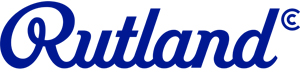 Promoted for & on behalf of Cycling Time Trials under their rules & regulations:17.3 Mile Hilly Time TrialCourse: O17C "Circuit of Longstone Edge"Wednesday May 24th at 7pmEvent Secretary Joe Le Sage 	24 Green Oak Road, S17 4FP		07864 575912 		jjlesage@hotmail.comMany thanks to all the marshals and volunteers who helped to make the event possiblePrizesDon't forget to check the standings in the JE James North Mids TT series HERE1st WomanAlex DeckRutland Cycling ClubRutland Cycling Club33:36£302nd WomanSally MaitlandBeeston Cycling ClubBeeston Cycling Club35:46£151st ManSam WalshamMaxx RTMaxx RT27:39£302nd ManAndy NicholsTeam B38/Underpin RacingTeam B38/Underpin Racing27:45£203rd ManChris MyhillPeak Road ClubPeak Road Club28:58£101st AthleteChris DykeLangsett Cycles Racing TeamLangsett Cycles Racing Team29:52£202nd AthleteNicholas BakerChesterfied Spire CCChesterfied Spire CC30:16£101st TeamRutland CCTom Canaway30:0801:32:41£15 each1st TeamRutland CCJamie Raven30:3701:32:41£15 each1st TeamRutland CCToby Wilson31:5601:32:41£15 each2nd TeamBuxton CCSett Valley CyclesSam Clarke29:5901:32:44£5 each2nd TeamBuxton CCSett Valley CyclesArne Beswick30:2001:32:44£5 each2nd TeamBuxton CCSett Valley CyclesSimon Watson32:2501:32:44£5 eachPosNameNameClubTime1SamWalshamMaxx RT27:392AndyNicholsB38/Underpin Racing27:453ChrisMyhillPeak Road Club28:584DarrylWallOut of the Saddle CC29:025AndrewWhiteleyLangsett Cycles RT29:046ChrisDykeLangsett Cycles RT29:527SamClarkBuxton CC/Sett Valley Cycles29:598ThomasCanawayRutland CC30:089NicholasBakerChesterfield Spire CC30:1610=TonyGrassbyPeak Road Club30:2010=ArneBeswickBuxton CC/Sett Valley Cycles30:2012Jack WardSharrow CC30:2713AndrewHicklinFusion CC30:2914JamieRavenRutland CC30:3715PeteLaudCommon Lane Occasionals30:4316=PaulArmstrongSheffrec CC30:4816=DarylMaySheffrec CC30:4818PeterCollinsSharrow CC31:4719TobyWilsonRutland CC31:5620SimonHallRutland CC32:0021SimonWatsonBuxton CC/Sett Valley Cycles32:2522GrahamWallerSharrow CC32:3023JamesRussellMacclesfield Wheelers32:3624JimStewartBuxton CC/Sett Valley Cycles32:5125AdamLathburyRutland CC33:0926DominicWattsVeloviewer33:2227AlexDeckRutland CC33:3628RobinBarkerCommon Lane Occasionals33:4829SallyMaitlandBeeston CC35:4630JosephineGilbetVertex Biemme RT35:4931AnnWalshamMaxx RT35:5432RachelBattBuxton CC/Sett Valley Cycles38:04ConorSalisburyRutland CCDNS - ApolJezReynardCommon Lane OccasionalsDNS - ApolBruceLuxton-BrookesSharrow CCDNFSteveGibsonPeak Road ClubDNF